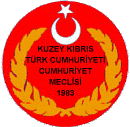 KUZEY KIBRIS TÜRK CUMHURİYETİCUMHURİYET MECLİSİ BAŞKANLIĞI MECLİS GENEL SEKRETERLİĞİYASALAR, KARARLAR VE TUTANAKLAR MÜDÜRLÜĞÜ6-10  Mart  2017  Tarihleri Arasında Yapılan Komite Çalışmaları 8 Mart 2017 tarihinde Sn. Dr. Ahmet Kaşif Başkanlığında toplanan İdari,  Kamu ve Sağlık İşler Komitesi gündeminde bulunan Kamu Görevlileri (Değişiklik) Yasa Tasarısını,  Kamu Sağlık Çalışanları (Değişiklik) Yasa Tasarısını, Vakıflar Örgütü ve Din İşleri  (Değişiklik) Yasa Tasarısını ve Sivil Savunma Teşkilatı Personel (Değişiklik) Yasa Tasarısını konu ile ilgili Bakanlık yetkililerinin ve Sendikalar temsilcilerinin vermiş  oldukları bilgiler çerçevesinde görüşerek Genel Kurula havale etmiştir. Komite ayrıca 10 Mart 2017 tarihli toplantısında gündemindeki  Kıbrıs Türk Diyetisyenler Birliği Yasa Tasarısını ilgili  Bakanlık yetkililerinin ve Birlik temsilcilerinin  vermiş  oldukları bilgiler çerçevesinde görüşmeye devam etmiştir.Komitenin bu toplantılarına tüm üyeler Sn. Dr. Esat Ergün Serdaroğlu, Sn. Erkut Şahali ve Sn. Dr. Mustafa Arabacıoğlu ve Sn. Dr. Ahmet Gülle katılmıştır. 9 Mart 2017 tarihinde Ersin Tatar Başkanlığında toplanan Ekonomi, Maliye Bütçe ve Plan  Komitesi gündeminde bulunan ve mali yönden çok zor bir durumda olduğu gerekçesiyle kurumdan ödenen ve sayıları 36 olan emeklilerin Devlete aktarılmasına ve bu doğrultuda Kurumumuzun yaşatılmasına  ve sektöre hizmet vermesine yönelik kuralları düzenleyen Toprak Ürünleri Kurumu (Kuruluş, Görev ve Yetkileri) (Değişiklik) Yasa Tasarısını ilgili Bakanlık ve Kurum yetkililerinin vermiş oldukları bilgiler çerçevesinde görüşmeye başlamıştır. Komitenin bu toplantısına Sn. Birikim Özgür, Sn. Dr. Mustafa Arabacıoğlu,  Sn. Biray Hamzaoğulları  ve Sn.  Hamit Bakırcı katılmıştır. 10 Mart 2017 tarihinde Sn. İzlem Gürçağ Başkanlığında toplanan Hukuk Siyasi  İşler ve Dış ilişkiler Komitesi,  gündeminde bulunan ve Yayın Yüksek Kurulu üyeliğine  ilişkin aday değerlendirmesini yaparak hazırlamış olduğu Raporu Genel Kurula havale etmiştir. Komite ayrıca TDP Girne Milletvekili Sayın Zeki Çeler’in sunmuş olduğu ve Trafik, park halindeki araçların yanlış park eden araç sürücülerinin cezalandırılmasına yönelik öngörülen para cezasının  Ülkemizde kişilerin ekonomik durumumu da göz önüne alarak yeniden düzenlenmesini amaçlayan Yol  ve  Trafik  Suçlarının  Davasız Halli ve Ceza Puanı (Değişiklik) Yasa Önerisi ile aynı düzenlemeleri içeren Belediyeler (değişiklik) Yasa Önerisini görüşerek Genel Kurula havale etmiştir.Komite çalışmalarına UBP Meclis Grubunun sunmuş olduğu ve Komisyonun yönetsel davalarda izlemiş olduğu yöntemine ilişkin kuralları düzenleyen Anayasanın 159’uncu Maddesinin (l)’inci Fıkrasının (b) Bendi Kapsamına Giren Taşınmaz Malların Tazmini, Takası Ve İadesi (Değişiklik Yasa Önerisini  görüşmeye başlayarak devam etmiştir.Komitenin bu toplantısına Sn. Teberrüken Uluçay ve  Sn. Dr. Erdal Özçenk  katılırken; Sn. Mustafa Arabacıoğlu ve  Sn. Asım Akansoy mazeretli olduklarından katılmamıştır.